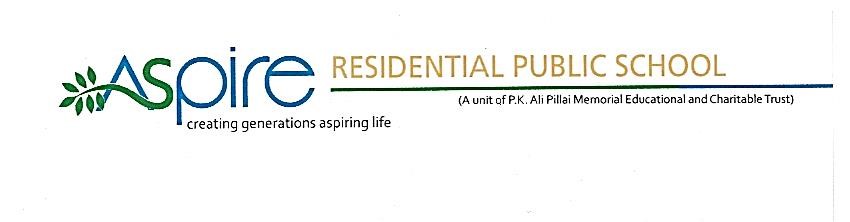                 ART AND CRAFT – ANNUAL PLAN                                 (2021-2022)MONTHACTIVITYCLASSJUNE• Wall Decor• Numerical Drawings• Paper Mug• Acrylic Paintings• Paper Swing Part 1• Acrylic Painting Part 1 I-IIII-IIIIV-VIIV-VIVII-VIIIVII-VIIIMONTHACTIVITYCLASS   JULY• Numerical Drawings• Paper Bag• Flower Making Part 1• Paper Bag• Acrylic Painting Part 2• Paper BagI-IIII-IIIIV-VIIV-VIVII-VIIVII-VIIMONTHACTIVITYCLASS  AUGUST• Tiger Paper Craft• Independence Day Hand Fan• Coconut Leaf Glass• Pebble Art Tiger Paw• Independence Day Badge• Coconut Leaf Watch• Tiger Book Mark • Independence Day Flower • Coconut Leaf FishI-IIII-IIII-IIIIV-VIIV-VIIV-VIVII-VIIIVII-VIIIVII-VIIIMONTHACTIVITYCLASSSEPTEMBER• Paper Snake • Teachers Day Card• Red Panda Drawing • Rhino pencil drawing • Abstract Art•Teachers Day Topper• Red Panda Clay Modelling• Flower Making Part 2• Reuse of Cardboard • Explosion Box• Red Panda Drawing • Rhino origami I-IIII-IIII-IIII-IIIIV-VIIV-VIIV-VIIV-VIIV-VIVII-VIIIVII-VIIIVII-VIIIMONTHACTIVITYCLASSOCTOBER• Painting Tree Part • Gandhi Jayanthi painting • Flying rocket • Painting of tree• Gandhi Jayanthi painting • Simple model of rocket • Paper swing • Gandhi Jayanthi painting • Newspaper rocket I-IIII-IIII-IIIIV-VIIV-VIIV-VIVII-VIIIVI-VIIIVII-VIIIMONTHACTIVITYCLASSNOVEMBER• Paper Diya • Painting With Crayons• Object Drawing• Clay Modelling of Insects Part 1• Clay Modelling of Insects Part 2• Paper Lantern• Painting With Crayons• Boarder Drawing• Clay Modelling of Vegetables Part 1• Clay Modelling of Vegetables part 2• Diwali Cards• Paintings With Crayons• Hawaii Beach Painting• Clay Modelling of Animals part 1• Clay Modelling of Animals part 2I-IIII-IIII-IIII-IIII-IIIIV-VIIV-VIIV-VIIV-VIIV-VIVII-VIIIVII-VIIIVII-VIIIVII-VIIIVII-VIIIMONTHACTIVITYCLASSDECEMBER• Leaves And Bud Painting• Christmas Tree Making• New Year Wall Decor• Abstract Art• Christmas Tree Making• New Year Wall Decor• Tree in Different Background • Snow Man Making • New Year cardI-IIII-IIII-IIIIV-VIIV-VIIV-VIVII-VIIIVII-VIIIVII-VIIIMONTHACTIVITYCLASSJANUARY• Cooling Glass Origami• Pencil Drawing Part 1• Republic Day Flag Making• Rabbit Origami• Kerchief Painting Part 1• Kerchief Painting Part 2• Republic Day Painting• Flower origami• Glass Painting Part 1• Glass Painting Part 2• Republic Day Painting• Mini Bed OrigamiI-IIII-IIII-IIII-IIIIV-VIIV-VIIV-VIIV-VIVII-VIIIVII-VIIIVII-VIIIVII-VIIIMONTHACTIVITYCLASSFEBRUARY• Simple Mandala Art• Origami Doll • Vegetable Painting • Pencil Drawing Part 2• Glass Mandala Art• Glass Painting Part 1• Glass Painting Part 2• Pencil Drawing Mountains• Peacock Mandala Art• Kerchief Painting Part 1• Kerchief   Painting Part 2• Pencil Drawing of seaI-IIII-IIII-IIII-IIIIV-VIIV-VIIV-VIIV-VIVII-VIIIVII-VIIIVII-VIIIVII-VIIIMONTHACTIVITYCLASS  MARCH• Drawing and Colouring Leaves Part 1• News Paper Wall Decor• Drawing and Colouring Leaves Part 2• Dot Art• News Paper Jar• Cartoon Drawing • Dot Art• News Paper Cycle• Cartoon DrawingsI-IIII-IIII-IIIIV-VIIV-VIIV-VIVII-VIIIVI-VIIIVI-VIII